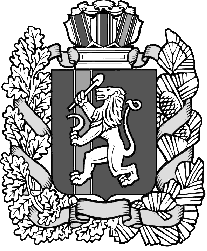 Нижнетанайский сельский Совет депутатовДзержинского районаКрасноярского краяРЕШЕНИЕс. Нижний Танай23.09.2021                                                                                            № 9-66РВ соответствии с Бюджетным кодексом Российской Федерации, Федерального закона от 01.07.2021 №244-ФЗ «О внесении изменений в Бюджетный кодекс Российской Федерации и о приостановлении действия пункта 4 статьи 242.17 Бюджетного кодекса Российской Федерации», частью 2 статьи 19 Федерального закона от 25.02.1999 № 39-ФЗ «Об инвестиционной деятельности в Российской Федерации, осуществляемой в форме капитальных вложений», руководствуясь Уставом Нижнетанайского  сельсовета, Нижнетанайский сельский Совет депутатовРЕШИЛ:1.Утвердить Порядок предоставления муниципальных гарантий за счет средств бюджета Нижнетанайского сельсовета.2.Контроль за исполнением настоящего Решения оставляю за собой.3.Настоящее Решение разместить на официальном сайте в сети «Интернет» по адресу: adm-nt.ru4.Настоящее Решение вступает в силу в день, следующий за днём его официального обнародования Председатель сельского Совета депутатовГлава Нижнетанайского сельсовета                                К.Ю. Хромов                            Приложение к решению  Нижнетанайского сельского Совета депутатов от 23.09.2021 г. № 9-66Р Порядок  предоставления муниципальных гарантий за счет средств бюджета Нижнетанайского сельсовета1.Муниципальной гарантией Нижнетанайского сельсовета   (далее - муниципальная гарантия) признается вид долгового обязательства, в силу которого Нижнетанайский сельсовет  (гарант) обязан при наступлении предусмотренного в гарантии события (гарантийного случая) уплатить лицу, в пользу которого предоставлена гарантия (бенефициару), по его письменному требованию определенную в обязательстве денежную сумму за счет средств бюджета Нижнетанайского сельсовета  в соответствии с условиями даваемого гарантом обязательства отвечать за исполнение третьим лицом (принципалом) его обязательств перед бенефициаром.2.Муниципальные  гарантии предоставляются как с правом регрессного требования, так и без права регрессного требования гаранта к принципалу и могут предусматривать субсидиарную или солидарную ответственность гаранта по обеспеченному им обязательству принципала.Муниципальные  гарантии без права регрессного требования гаранта к принципалу предоставляются в случаях, предусмотренных решением  Нижнетанайского сельского Совета депутатов  о бюджете  Нижнетанайского сельсовета на очередной финансовый год и плановый период (далее – Решение о бюджете).3. Муниципальная гарантия может обеспечивать:надлежащее исполнение принципалом его обязательства перед бенефициаром (основное обязательство);возмещение ущерба, образовавшегося при наступлении гарантийного случая некоммерческого характера.4. Муниципальная гарантия может предоставляться для обеспечения как уже возникших обязательств, так и обязательств, которые возникнут в будущем.5. От имени Нижнетанайского сельсовета муниципальные гарантии предоставляются администрацией Нижнетанайского сельсовета (далее – местная администрация) в пределах общей суммы предоставляемых гарантий, указанной в Решение о бюджете.6. Муниципальные гарантии предоставляются в письменной форме.7. В муниципальной гарантии должны быть указаны:1) наименование гаранта Нижнетанайского сельсовета  и наименование органа, выдавшего муниципальную гарантию от имени гаранта  администрации Нижнетанайского сельсовета2) обязательство, в обеспечение которого предоставляется муниципальная гарантия;3) объем обязательств гаранта по муниципальной гарантии и предельная сумма муниципальной гарантии;4) определение гарантийного случая;5) наименование принципала;6) безотзывность муниципальной гарантии или условия ее отзыва;7) основания для предоставления муниципальной гарантии;8) вступление в силу (дата выдачи) муниципальной гарантии;9) срок действия муниципальной гарантии;10) порядок исполнения гарантом обязательств по муниципальной гарантии;11) порядок и условия сокращения предельной суммы муниципальной гарантии при исполнении муниципальной гарантии и (или) исполнении обязательств принципала, обеспеченных муниципальной гарантией;12) право требования гаранта к принципалу о возмещении сумм, уплаченных гарантом бенефициару по муниципальной гарантии (регрессное требование гаранта к принципалу, регресс);13) иные условия муниципальной гарантии, а также сведения, определенные Бюджетным кодексом Российской Федерации.8.Условия муниципальной гарантии не могут быть изменены местной администрацией без согласия бенефициара.9.Принадлежащее бенефициару по муниципальной гарантии право требования к гаранту не может быть передано другому лицу, если в гарантии не предусмотрено иное.10.Муниципальная гарантия, обеспечивающая исполнение обязательств принципала по кредиту (займу, в том числе облигационному), подлежит отзыву гарантом только в следующих случаях:1) изменение без предварительного письменного согласия гаранта указанных в муниципальной гарантии условий основного обязательства, которые не могут быть изменены без предварительного письменного согласия гаранта;2)  нецелевое использование средств кредита (займа, в том числе облигационного), обеспеченного муниципальной гарантией.Муниципальная гарантия, обеспечивающая исполнение обязательств принципала по кредиту (займу, за исключением облигационного), предоставляется при условии установления в кредитном договоре (договоре займа) и (или) договоре о предоставлении указанной государственной  (муниципальной) гарантии обязательств кредитора (займодавца) осуществлять со своей стороны контроль за целевым использованием средств указанного кредита (займа).11.Предоставление муниципальных гарантий осуществляется местной администрацией на основании Решения о местном бюджете, распоряжения местной администрации, а также договора о предоставлении муниципальной гарантии при условии:1) проведения анализа финансового состояния принципала;2) предоставления принципалом (за исключением случаев, когда принципалом является Российская Федерация, субъект Российской Федерации) соответствующего требованиям Бюджетного кодекса Российской Федерации и гражданского законодательства Российской Федерации обеспечения исполнения обязательств принципала по удовлетворению регрессного требования к принципалу в связи с исполнением в полном объеме или в какой-либо части гарантии.3) отсутствия у принципала, его поручителей (гарантов) просроченной задолженности по денежным обязательствам перед местным бюджетом, по обязательным платежам в бюджетную систему Российской Федерации, а также неурегулированных обязательств по ранее предоставленным муниципальным гарантиям.В случае предоставления муниципальных гарантий без права регрессного требования гаранта к принципалу анализ финансового состояния принципала не проводится, обеспечение исполнения обязательств принципала перед гарантом не требуется.12.Нижнетанайский сельсовет в целях предоставления и исполнения муниципальных гарантий, в том числе анализа финансового состояния принципала, ведения аналитического учета обязательств принципала, его поручителей (гарантов) и иных лиц в связи с предоставлением и исполнением муниципальных гарантий, взыскания задолженности указанных лиц вправе воспользоваться услугами агента, назначаемого местной администрацией.13.Заявка на получение муниципальной гарантии представляется принципалом в местную администрацию с приложением документов согласно устанавливаемому местной администрацией перечню.14. Заявка на получение муниципальной гарантии должна содержать:1) сведения о принципале, в обеспечение исполнения обязательств которого запрашивается муниципальная гарантия, с указанием его полного наименования, организационно-правовой формы, номера контактного телефона, места нахождения и почтового адреса;2) сведения об обязательстве, в обеспечение которого запрашивается муниципальная гарантия (сумма, срок, целевое назначение);3) сведения о бенефициаре, в пользу которого запрашивается муниципальная гарантия, за исключением случаев, по которым невозможно установить бенефициара в момент предоставления гарантии или бенефициарами является неопределенный круг лиц;4) сведения о способе обеспечения исполнения обязательств по муниципальной гарантии.15. Порядок рассмотрения заявки на получение муниципальной гарантии и прилагаемых к ней документов устанавливается местной администрацией.16. В целях предоставления, а также после предоставления муниципальной гарантии финансовый орган  Нижнетанайского сельского Совета депутатов  установленном им порядке либо агент, привлеченный в соответствии с действующим законодательством, осуществляет анализ финансового состояния принципала.Муниципальная гарантия не предоставляется при наличии заключения финансового органа Нижнетанайского сельского Совета депутатов либо агента, привлеченного в соответствии с действующим законодательством, о неудовлетворительном финансовом состоянии принципала.17. Решение о предоставлении муниципальной гарантии принимается в форме распоряжения местной администрации в пределах общей суммы предоставляемых гарантий, указанной в Решении о  бюджете.В распоряжении местной администрации должны быть указаны:лицо, в обеспечение исполнения обязательств которого предоставляется муниципальная гарантия;предел обязательств по муниципальной гарантии;основные условия муниципальной гарантии.18. Местная администрация заключает договоры о предоставлении муниципальных гарантий, об обеспечении исполнения принципалом его возможных будущих обязательств по возмещению гаранту в порядке регресса сумм, уплаченных гарантом во исполнение (частичное исполнение) обязательств по гарантии, и выдает муниципальные гарантии.19. Порядок и сроки возмещения принципалом гаранту в порядке регресса сумм, уплаченных гарантом во исполнение (частичное исполнение) обязательств по муниципальной гарантии, определяются договором между гарантом и принципалом. При отсутствии соглашения сторон по этим вопросам удовлетворение регрессного требования гаранта к принципалу осуществляется в порядке и сроки, указанные в требовании гаранта.20.Предоставление муниципальных гарантий в качестве обеспечения исполнения обязательств инвестора, возникающих в процессе реализации инвестиционных проектов, осуществляется на конкурсной основе в соответствии с законодательством Российской Федерации и муниципальным правовыми актами Нижнетанайского сельсовета регулирующим отношения в сфере инвестиционной деятельности.21.Предоставление муниципальных гарантий в качестве обеспечения исполнения обязательств инвестора, возникающих в процессе реализации инвестиционных проектов, осуществляется в порядке, установленном настоящим Порядком.22.Регистрацию и хранение выданных муниципальных гарантий, договоров о предоставлении муниципальных гарантий осуществляет финансовый орган Нижнетанайского сельсовета.23.Учет выданных муниципальных гарантий, исполнения обязательств принципала, обеспеченных муниципальными гарантиями, а также учет осуществления гарантом платежей по выданным муниципальным гарантиям ведет финансовый орган Нижнетанайского сельского Совета депутатовОб утверждении Порядка предоставления муниципальных гарантий за счет средств бюджета Нижнетанайского сельсовета 